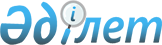 "Ветеринария саласындағы мемлекеттік монополия субъектісі өндіретін және (немесе) өткізетін жұмыстардың, көрсетілетін қызметтердің бағаларын бекіту туралы" Қазақстан Республикасы Ауыл шаруашылығы министрінің 2015 жылғы 12 маусымдағы № 7-1/529 бұйрығына өзгерістер енгізу туралыҚазақстан Республикасы Ауыл шаруашылығы министрінің 2024 жылғы 13 наурыздағы № 95 бұйрығы
      БҰЙЫРАМЫН:
      1. "Ветеринария саласындағы мемлекеттік монополия субъектісі өндіретін және (немесе) өткізетін жұмыстардың, көрсетілетін қызметтердің бағаларын бекіту туралы" Қазақстан Республикасы Ауыл шаруашылығы министрінің 2015 жылғы 12 маусымдағы № 7-1/529 бұйрығына (Нормативтік құқықтық актілерді мемлекеттік тіркеу тізілімінде № 11893 болып тіркелген) мынадай өзгерістер енгізілсін:
      кіріспесі мынадай редакцияда жазылсын:
      "Ветеринария туралы" Қазақстан Республикасы Заңының 11-бабының 1-1-тармағына сәйкес БҰЙЫРАМЫН:";
      көрсетілген бұйрықпен бекітілген ветеринария саласындағы мемлекеттік монополия субъектісі өндіретін және (немесе) өткізетін жұмыстардың, көрсетілетін қызметтердің бағалары осы бұйрыққа қосымшаға сәйкес жаңа редакцияда жазылсын.
      2. Қазақстан Республикасы Ауыл шаруашылығы министрлігінің Ветеринариялық бақылау және қадағалау комитеті заңнамада белгіленген тәртіппен:
      1) осы бұйрықтың электрондық көшірмесін Қазақстан Республикасы Нормативтік құқықтық актілерінің эталондық бақылау банкіне енгізу үшін Қазақстан Республикасы Әділет министрлігінің "Қазақстан Республикасының Заңнама және құқықтық ақпарат институты" шаруашылық жүргізу құқығындағы республикалық мемлекеттік кәсіпорнына жіберілуін;
      2) осы бұйрықтың Қазақстан Республикасы Ауыл шаруашылығы министрлігінің интернет-ресурсында орналастырылуын қамтамасыз етсін.
      3. Осы бұйрықтың орындалуын бақылау жетекшілік ететін Қазақстан Республикасының ауыл шаруашылығы вице-министріне жүктелсін.
      4. Осы бұйрық қол қойылған күннен бастап қолданысқа енгiзiледi және ресми жариялануға тиіс.
      "КЕЛІСІЛДІ"Қазақстан РеспубликасыБәсекелестікті қорғау жәнедамыту агенттігі
      "КЕЛІСІЛДІ"Қазақстан РеспубликасыҚаржы министрлігі
      "КЕЛІСІЛДІ"Қазақстан РеспубликасыҰлттық экономика министрлігі Ветеринария саласындағы мемлекеттік монополия субъектісі өндіретін және (немесе) өткізетін жұмыстардың, көрсетілетін қызметтердің бағалары
					© 2012. Қазақстан Республикасы Әділет министрлігінің «Қазақстан Республикасының Заңнама және құқықтық ақпарат институты» ШЖҚ РМК
				
      Қазақстан РеспубликасыныңАуыл шаруашылығы министрі

А. Сапаров
бұйрығына қосымшаҚазақстан Республикасы
Ауыл шаруашылығы
министрінің
2015 жылғы 12 маусымдағы
№ 7-1/529 бұйрығымен
бекітілген
Р/с№
Атауы
Жануарлар түрі
Бір зерттеудің бағасы, теңге (қосылған құн салығынсыз)
Бір зерттеудің бағасы, теңге (қосылған құн салығынсыз)
Р/с№
Атауы
Жануарлар түрі
қан алу жүйесімен (бұдан әрі – ҚАЖ)
ҚАЖ-сыз
1
2
3
4
5
1-тарау. Жануарлардың аса қауіпті аурулары
1-тарау. Жануарлардың аса қауіпті аурулары
1-тарау. Жануарлардың аса қауіпті аурулары
1-тарау. Жануарлардың аса қауіпті аурулары
1-тарау. Жануарлардың аса қауіпті аурулары
1-параграф. Бруцеллез
1-параграф. Бруцеллез
1-параграф. Бруцеллез
1-параграф. Бруцеллез
1-параграф. Бруцеллез
1.
Бруцеллезге сынауға арналған комплементті байланыстыру реакциясы (оның ішінде титрлеу)
ұсақ мал (бұдан әрі – ҰМ)
222,93
180,75
2.
Бруцеллезге сынауға арналған Роз-Бенгал сынаманың реакциясы
ҰМ
154,89
112,72
3.
Бруцеллезге сынауға арналған агглютинация реакциясын қайта қою
ҰМ
180,32
138,15
4.
Бруцеллезге сынауға арналған комплементті байланыстыру реакциясын қайта қою
ҰМ
244,35
202,17
5.
Бруцеллезге сынауға арналған агглютинация реакциясы
ҰМ
166,05
123,88
6.
Бруцеллезге сынауға арналған комплементті байланыстыру реакциясы (оның ішінде титрлеу)
ірі қара мал (бұдан әрі – ІҚМ)
222,93
180,75
7.
Бруцеллезге сынауға арналған Роз-Бенгал сынаманың реакциясы
ІҚМ
156,41
114,24
8.
Бруцеллезге сынауға арналған агглютинация реакциясын қайта қою
ІҚМ
180,13
137,95
9.
Бруцеллезге сынауға арналған комплементті байланыстыру реакциясын қайта қою
ІҚМ
244,35
202,17
10.
Бруцеллезге сынауға арналған агглютинация реакциясы
ІҚМ
165,99
123,81
11.
Бруцеллезге сынауға арналған комплементті байланыстыру реакциясы (оның ішінде титрлеу)
түйелер
222,93
180,75
12.
Бруцеллезге сынауға арналған Роз-Бенгал сынаманың реакциясы
түйелер
156,41
114,24
13.
Бруцеллезге сынауға арналған агглютинация реакциясын қайта қою
түйелер
180,13
137,95
14.
Бруцеллезге сынауға арналған комплементті байланыстыру реакциясын қайта қою
түйелер
244,35
202,17
15.
Бруцеллезге сынауға арналған агглютинация реакциясы
түйелер
165,99
123,81
16.
Бруцеллезге сынауға арналған комплементті байланыстыру реакциясы (оның ішінде титрлеу)
жылқылар
222,93
180,75
17.
Бруцеллезге сынауға арналған Роз-Бенгал сынаманың реакциясы
жылқылар
156,41
114,24
18.
Бруцеллезге сынауға арналған агглютинация реакциясын қайта қою
жылқылар
180,13
137,95
19.
Бруцеллезге сынауға арналған комплементті байланыстыру реакциясын қайта қою
жылқылар
244,35
202,17
20.
Бруцеллезге сынауға арналған комплементті байланыстыру реакциясы (оның ішінде титрлеу)
шошқалар
222,93
180,75
21.
Бруцеллезге сынауға арналған Роз-Бенгал сынаманың реакциясы
шошқалар
156,41
114,24
22.
Бруцеллезге сынауға арналған агглютинация реакциясын қайта қою
шошқалар
180,13
137,95
23.
Бруцеллезге сынауға арналған комплементті байланыстыру реакциясын қайта қою
шошқалар
244,35
202,17
24.
Бруцеллезге сынауға арналған комплементті байланыстыру реакциясы (оның ішінде титрлеу)
етқоректілер
222,93
180,75
25.
Бруцеллезге сынауға арналған агглютинация реакциясы
етқоректілер
165,99
123,81
26.
Бруцеллезге сынауға арналған агглютинация реакциясын қайта қою
етқоректілер
180,13
137,95
27.
Бруцеллезге сынауға арналған комплементті байланыстыру реакциясын қайта қою
етқоректілер
244,35
202,17
28.
Бруцеллезге сынауға арналған комплементті байланыстыру реакциясы (оның ішінде титрлеу)
маралдар-бұғылар
222,93
180,75
29.
Бруцеллезге сынауға арналған Роз-Бенгал сынаманың реакциясы
маралдар-бұғылар
154,89
112,72
30.
Бруцеллезге сынауға арналған агглютинация реакциясын қайта қою
маралдар-бұғылар
180,55
138,38
31.
Бруцеллезге сынауға арналған комплементті байланыстыру реакциясын қайта қою
маралдар-бұғылар
244,35
202,17
32.
Бруцеллезге сынауға арналған агглютинация реакциясы
маралдар-бұғылар
166,13
123,95
33.
Бруцеллезге бактериологиялық сынау
барлық түрі
5 163,57
34.
Бруцеллезге сынауға арналған полимеразды тізбектік реакция
барлық түрі
7 563,76
35.
Бруцеллезге сынауға арналған иммунды-ферментті талдау 
ІҚМ төлі
968,20
926,02
2-параграф. Қойдың инфекциялық эпидидимиті
2-параграф. Қойдың инфекциялық эпидидимиті
2-параграф. Қойдың инфекциялық эпидидимиті
2-параграф. Қойдың инфекциялық эпидидимиті
2-параграф. Қойдың инфекциялық эпидидимиті
36.
Инфекциялық эпидидимитке сынауға арналған комплементті ұзақ байланыстыру реакциясы
тұқымдық қошқарлар
255,91
213,73
37.
Инфекциялық эпидидимитке сынауға арналған комплементті ұзақ байланыстыру реакциясын қайта қою
тұқымдық қошқарлар
288,34
246,16
3-параграф. Хламидиоздық (энзоотиялық) қойдың іштастауы
3-параграф. Хламидиоздық (энзоотиялық) қойдың іштастауы
3-параграф. Хламидиоздық (энзоотиялық) қойдың іштастауы
3-параграф. Хламидиоздық (энзоотиялық) қойдың іштастауы
3-параграф. Хламидиоздық (энзоотиялық) қойдың іштастауы
38.
Хламидиозға сынауға арналған иммунды-ферментті талдау
ҰМ, ІҚМ
758,10
715,92
39.
Хламидиозға сынауға арналған полимеразды тізбектік реакция
ҰМ, ІҚМ
10 818,90
4-параграф. Аусыл
4-параграф. Аусыл
4-параграф. Аусыл
4-параграф. Аусыл
4-параграф. Аусыл
40.
А типті аусыл вирусына иммунитет қауырттылығын сынауға арналған иммунды-фертментті талдау
ІҚМ, ҰМ, шошқалар
732,14
689,96
41.
О типті аусыл вирусына иммунитет қауырттылығын сынауға арналған иммунды-фертментті талдау
ІҚМ, ҰМ, шошқалар
658,00
615,82
42.
Азия-1 типті аусыл вирусына иммунитет қауырттылығын сынауға арналған иммунды-фертментті талдау
ІҚМ, ҰМ, шошқалар
683,85
641,67
43.
Аусыл вирусына арналған полимеразды тізбектік реакциясы
ІҚМ, ҰМ, шошқалар
8 824,77
44.
Аусыл вирусына құрылымсыз ақуызға сынауға арналған иммунды-ферментті талдау
барлық түрі
510,60
468,42
5-параграф. Лейкоз
5-параграф. Лейкоз
5-параграф. Лейкоз
5-параграф. Лейкоз
5-параграф. Лейкоз
45.
Лейкозға сынауға арналған иммунды диффузиялау реакциясы
ІҚМ
556,95
514,77
46.
Лейкозға сынауға арналған иммунды-фертментті талдау
ІҚМ
912,10
869,92
47.
Лейкозға сынауға арналған полимеразды тізбектік реакциясы
ІҚМ
11 339,12
6-параграф. Лептоспироз
6-параграф. Лептоспироз
6-параграф. Лептоспироз
6-параграф. Лептоспироз
6-параграф. Лептоспироз
48.
Лептоспирозға сынауға арналған микроагглютинация реакциясы
барлық түрі
522,58
480,41
49.
Лептоспирозға сынауға арналған иммунды-фертментті талдау
барлық түрі
1 757,17
1 715,00
50.
Лептоспирозға сынауға арналған полимеразды тізбектік реакциясы
барлық түрі
10 650,44
7-параграф. Листериоз
7-параграф. Листериоз
7-параграф. Листериоз
7-параграф. Листериоз
7-параграф. Листериоз
51.
Листериозға сынауға арналған комплементті байланыстыру реакциясы
барлық түрі
334,08
291,90
52.
Листериозға бактериологиялық сынау
барлық түрі
5 553,47
53.
Листериозға сынауға арналған полимеразды тізбектік реакциясы
барлық түрі
10 902,69
8-параграф. Жұқпалы анемия
8-параграф. Жұқпалы анемия
8-параграф. Жұқпалы анемия
8-параграф. Жұқпалы анемия
8-параграф. Жұқпалы анемия
54.
Инфекциялық анемияға сынауға арналған диффузиялық преципитациялау реакциясы
жылқылар
894,73
852,56
55.
Инфекциялық анемияға сынауға арналған иммунды-ферментті талдау
жылқылар
2 124,30
2 082,12
9-параграф. Эпизоотиялық лимфангоит
9-параграф. Эпизоотиялық лимфангоит
9-параграф. Эпизоотиялық лимфангоит
9-параграф. Эпизоотиялық лимфангоит
9-параграф. Эпизоотиялық лимфангоит
56.
Эпизоотиялық лимфангоитке сынауға арналған комплементті ұзақ байланыстыру реакциясы
жылқылар
945,91
903,74
10-параграф. Паратуберкулез
10-параграф. Паратуберкулез
10-параграф. Паратуберкулез
10-параграф. Паратуберкулез
10-параграф. Паратуберкулез
57.
Паратуберкулезге сынауға арналған иммунды-фертментті талдау
барлық түрі
636,27
594,09
58.
Паратуберкулезге сынауға арналған полимеразды тізбектік реакциясы
барлық түрі
11 344,59
11-параграф. Пастереллез
11-параграф. Пастереллез
11-параграф. Пастереллез
11-параграф. Пастереллез
11-параграф. Пастереллез
59.
Пастереллезге бактериологиялық сынау
барлық түрі
6 039,86
60.
Пастереллезге сынауға арналған полимеразды тізбектік реакциясы
барлық түрі
11 139,99
12-параграф. Туберкулез
12-параграф. Туберкулез
12-параграф. Туберкулез
12-параграф. Туберкулез
12-параграф. Туберкулез
61.
Туберкулезге бактериологиялық сынау
барлық түрі
5 102,07
62.
Туберкулезге сынауға арналған полимеразды тізбектік реакциясы
барлық түрі
11 096,61
63.
Туберкулезге сынауға арналған иммунды-фертментті талдау
ІҚМ
5 137,75
5 095,57
13-параграф. Қарасан
13-параграф. Қарасан
13-параграф. Қарасан
13-параграф. Қарасан
13-параграф. Қарасан
64.
Қарасанға бактериологиялық сынау
ІҚМ
5 902,33
14-параграф. Брадзот
14-параграф. Брадзот
14-параграф. Брадзот
14-параграф. Брадзот
14-параграф. Брадзот
65.
Брадзотқа бактериологиялық сынау
ҰМ
6 063,20
15-параграф. Анаэробтық энтеротоксемия
15-параграф. Анаэробтық энтеротоксемия
15-параграф. Анаэробтық энтеротоксемия
15-параграф. Анаэробтық энтеротоксемия
15-параграф. Анаэробтық энтеротоксемия
66.
Анаэробтық энтеротоксемияға бактериологиялық сынау
ҰМ
10 189,05
16-параграф. Кампилобактериоз
16-параграф. Кампилобактериоз
16-параграф. Кампилобактериоз
16-параграф. Кампилобактериоз
16-параграф. Кампилобактериоз
67.
Кампилобактериозға бактериологиялық сынау
ІҚМ (асыл тұқымды шаруашылық)
4 465,96
68.
Кампилобактериозға сынауға арналған полимеразды тізбектік реакциясы
ІҚМ (асыл тұқымды шаруашылық)
11 345,70
17-параграф. Сібір жарасы
17-параграф. Сібір жарасы
17-параграф. Сібір жарасы
17-параграф. Сібір жарасы
17-параграф. Сібір жарасы
69.
Сібір жарасына бактериологиялық сынау
барлық түрі
5 073,31
70.
Сібір жарасына сынауға арналған полимеразды тізбектік реакция
барлық түрі
7 351,07
18-параграф. Құтыру
18-параграф. Құтыру
18-параграф. Құтыру
18-параграф. Құтыру
18-параграф. Құтыру
71.
Құтыруға сынауға арналған преципитациялаудың диагностикалық, құтыруға қарсы иммундық глобулині
барлық түрі
13 981,96
72.
Құтыруға сынауға арналған диагностикалық, құтыруға қарсы, флюоресценциялаушы иммундық глобулин
барлық түрі
13 520,10
73.
Құтыруға вирусологиялық сынау
барлық түрі
2 757,18
19-параграф. Етқоректілер обасы
19-параграф. Етқоректілер обасы
19-параграф. Етқоректілер обасы
19-параграф. Етқоректілер обасы
19-параграф. Етқоректілер обасы
74.
Етқоректілер обасына сынауға арналған иммунды-ферментті талдау
етқоректілер
3 018,10
2 975,92
75.
Етқоректілер обасына сынауға арналған полимеразды тізбектік реакция
етқоректілер
11 094,21
20-параграф. Күл
20-параграф. Күл
20-параграф. Күл
20-параграф. Күл
20-параграф. Күл
76.
Күлге сынауға арналған диффузиялық преципитациялау реакциясы
ҰМ
2 380,89
2 338,71
77.
Күлге сынауға арналған полимеразды тізбектік реакция
ҰМ
11 661,81
21-параграф. Жоғары патогенді тұмау
21-параграф. Жоғары патогенді тұмау
21-параграф. Жоғары патогенді тұмау
21-параграф. Жоғары патогенді тұмау
21-параграф. Жоғары патогенді тұмау
78.
Жоғары патогенді тұмауға сынауға арналған иммунды-ферментті талдау
құстар
582,82
79.
Жоғары патогенді тұмауға сынауға арналған полимеразды тізбектік реакция
құстар
8 761,93
22-параграф. Блутанг
22-параграф. Блутанг
22-параграф. Блутанг
22-параграф. Блутанг
22-параграф. Блутанг
80.
Блутангқа сынауға арналған иммунды-ферментті талдау
ІҚМ
648,10
605,92
81.
Блутангқа сынауға арналған полимеразды тізбектік реакция
ІҚМ
9 572,38
23 -параграф.Вирустық диарея
23 -параграф.Вирустық диарея
23 -параграф.Вирустық диарея
23 -параграф.Вирустық диарея
23 -параграф.Вирустық диарея
82.
Вирустық диареяға сынауға арналған иммунды-ферментті талдау
ІҚМ
713,00
670,82
83.
Вирустық диареяға сынауға арналған полимеразды тізбектік реакция
ІҚМ
9 131,33
24 -параграф. Инфекциялық ринотрахеит
24 -параграф. Инфекциялық ринотрахеит
24 -параграф. Инфекциялық ринотрахеит
24 -параграф. Инфекциялық ринотрахеит
24 -параграф. Инфекциялық ринотрахеит
84.
Инфекциялық ринотрахеитке сынауға арналған иммунды-ферментті талдау
ІҚМ
609,60
567,42
85.
Инфекциялық ринотрахеитке сынауға арналған полимеразды тізбектік реакция
ІҚМ
7 494,54
25-параграф.Шмалленберг ауруы
25-параграф.Шмалленберг ауруы
25-параграф.Шмалленберг ауруы
25-параграф.Шмалленберг ауруы
25-параграф.Шмалленберг ауруы
86.
Шмалленберг ауруыға сынауға арналған иммунды-ферментті талдау
ІҚМ
1 250,90
1 208,72
87.
Шмалленберг ауруыға сынауға арналған полимеразды тізбектік реакция
ІҚМ
9 965,76
26-параграф. Нодулярлы дерматит
26-параграф. Нодулярлы дерматит
26-параграф. Нодулярлы дерматит
26-параграф. Нодулярлы дерматит
26-параграф. Нодулярлы дерматит
88.
Нодулярлы дерматитке сынауға арналған иммунды-ферментті талдау 
ІҚМ
1 439,31
1 397,13
89.
Нодулярлы дерматитке сынауға арналған полимеразды тізбектік реакция 
ІҚМ
10 678,78
27-параграф. Ринопневмония
27-параграф. Ринопневмония
27-параграф. Ринопневмония
27-параграф. Ринопневмония
27-параграф. Ринопневмония
90.
Ринопневмонияға сынауға арналған иммунды-ферментті талдау
жылқылар
3 444,85
3 402,67
28-параграф. Токсоплазмоз
28-параграф. Токсоплазмоз
28-параграф. Токсоплазмоз
28-параграф. Токсоплазмоз
28-параграф. Токсоплазмоз
91.
Токсоплазмозға сынауға арналған комплементті байланыстыру реакциясы (оның ішінде титрлеу)
барлық түрі
3 428,94
3 386,77
92.
Токсоплазмозға сынауға арналған иммунды-ферментті талдау
барлық түрі
1 561,70
1 519,53
29-параграф. Ауески ауруы
29-параграф. Ауески ауруы
29-параграф. Ауески ауруы
29-параграф. Ауески ауруы
29-параграф. Ауески ауруы
93.
Ауески ауруына сынауға арналған иммунды-ферментті талдау
барлық түрі
1 120,00
1 077,82
30-параграф. Тұмау
30-параграф. Тұмау
30-параграф. Тұмау
30-параграф. Тұмау
30-параграф. Тұмау
94.
Жылқылардың тұмау вирусының антигеніне сынауға арналған иммунды-ферментті талдау
жылқылар
1 543,50
1 501,32
95.
Шошқалардың тұмау вирусының антигеніне сынауға арналған полимеразды тізбектік реакция
шошқалар
9 510,02
31-параграф. Парагрипп-3
31-параграф. Парагрипп-3
31-параграф. Парагрипп-3
31-параграф. Парагрипп-3
31-параграф. Парагрипп-3
96.
Парагрипп-3-ке сынауға арналған иммунды-ферментті талдау
ІҚМ
2 616,00
2 573,82
97.
Парагрипп-3-ке сынауға арналған полимеразды тізбектік реакция
ІҚМ
11 469,19
32-параграф. Скрепи ауруы
32-параграф. Скрепи ауруы
32-параграф. Скрепи ауруы
32-параграф. Скрепи ауруы
32-параграф. Скрепи ауруы
98.
 Скрепи ауруына сынауға арналған иммунды-ферментті талдау 
ҰМ
1 882,31
1 840,13
33-параграф. Мэди-Висна ауруы
33-параграф. Мэди-Висна ауруы
33-параграф. Мэди-Висна ауруы
33-параграф. Мэди-Висна ауруы
33-параграф. Мэди-Висна ауруы
99.
Мэди-Висна ауруына сынауға арналған иммунды-ферментті талдау
ҰМ
1 362,01
1 319,83
34-параграф. Классикалық обасы
34-параграф. Классикалық обасы
34-параграф. Классикалық обасы
34-параграф. Классикалық обасы
34-параграф. Классикалық обасы
100.
Шошқаның классикалық обасына сынауға арналған иммунды-ферментті талдау
шошқалар
1 630,40
1 588,22
101.
Шошқаның классикалық обасына сынауға арналған полимеразды тізбектік реакция
шошқалар
10 880,71
35-параграф. Шошқаның тілмесі
35-параграф. Шошқаның тілмесі
35-параграф. Шошқаның тілмесі
35-параграф. Шошқаның тілмесі
35-параграф. Шошқаның тілмесі
102.
Шошқаның тілмесіне сынауға арналған бактериологиялық сынау
шошқалар
5 370,78
36-параграф. Везикулярлы ауруы
36-параграф. Везикулярлы ауруы
36-параграф. Везикулярлы ауруы
36-параграф. Везикулярлы ауруы
36-параграф. Везикулярлы ауруы
103.
Шошқаның везикулярлы ауруына сынауға арналған иммунды-ферментті талдау
шошқалар
1 444,79
1 402,62
37-параграф. Гамборо ауруы
37-параграф. Гамборо ауруы
37-параграф. Гамборо ауруы
37-параграф. Гамборо ауруы
37-параграф. Гамборо ауруы
104.
Гамборо ауруына сынауға арналған иммунды-ферментті талдау
құстар
692,10
649,92
38-параграф. Респираторлық микоплазмоз
38-параграф. Респираторлық микоплазмоз
38-параграф. Респираторлық микоплазмоз
38-параграф. Респираторлық микоплазмоз
38-параграф. Респираторлық микоплазмоз
105.
Респираторлық Галлисептикум Микоплазмозына (M. Gallіseptіcum) сынауға арналған иммунды-ферментті талдау
құстар
853,80
811,62
106.
Респираторлық Синовия Микоплазмозына (M. Synovіae) сынауға арналған иммунды-ферментті талдау
құстар
853,80
811,62
39-параграф. Описторхоз
39-параграф. Описторхоз
39-параграф. Описторхоз
39-параграф. Описторхоз
39-параграф. Описторхоз
107.
Описторхозға сынауға арналған паразитологиялық зерттеу
балықтар
4 843,89
40-параграф. Варротоз
40-параграф. Варротоз
40-параграф. Варротоз
40-параграф. Варротоз
40-параграф. Варротоз
108.
Варроатозға сынауға арналған паразитологиялық зерттеу
баларалар
824,62
41-параграф. Аскофероз
41-параграф. Аскофероз
41-параграф. Аскофероз
41-параграф. Аскофероз
41-параграф. Аскофероз
109.
Аскоферозға сынауға арналған микологиялық зерттеу
баларалар
598,13
42-параграф. Африка обасы
42-параграф. Африка обасы
42-параграф. Африка обасы
42-параграф. Африка обасы
42-параграф. Африка обасы
110.
Шошқаның африка обасына сынауға арналған иммунды-ферментті талдау
шошқалар
900,00
857,82
111.
Шошқаның африка обасына сынауға арналған полимеразды тізбектік реакция
шошқалар
10 942,31
112.
Жылқылардың африка обасына сынауға арналған иммунды-ферментті талдау
жылқылар
900,00
857,82
43-параграф. Індеттік ларинготрахеит
43-параграф. Індеттік ларинготрахеит
43-параграф. Індеттік ларинготрахеит
43-параграф. Індеттік ларинготрахеит
43-параграф. Індеттік ларинготрахеит
113.
Індеттік ларинготрахеитке сынауға арналған иммунды-ферментті талдау
құстар
857,82
44-параграф. Ньюкасл ауруы
44-параграф. Ньюкасл ауруы
44-параграф. Ньюкасл ауруы
44-параграф. Ньюкасл ауруы
44-параграф. Ньюкасл ауруы
114.
Ньюкасл ауруына сынауға арналған иммунды-ферментті талдау
құстар
811,62
115.
Ньюкасл ауруына сынауға арналған полимеразды тізбектік реакция
құстар
10 868,38
45-параграф. Геморагиялық септицемия
45-параграф. Геморагиялық септицемия
45-параграф. Геморагиялық септицемия
45-параграф. Геморагиялық септицемия
45-параграф. Геморагиялық септицемия
116.
Тұқы балығын геморагиялық септицемияға бактериологиялық сынау
балықтар
3 400,92
46-параграф. Кемік тәрізді энцефалопатия
46-параграф. Кемік тәрізді энцефалопатия
46-параграф. Кемік тәрізді энцефалопатия
46-параграф. Кемік тәрізді энцефалопатия
46-параграф. Кемік тәрізді энцефалопатия
117.
Кемік тәрізді энцефалопатия сынауға арналған иммунды-ферментті талдау
ІҚМ
8 107,21
8 065,03
47-параграф. Трихофития
47-параграф. Трихофития
47-параграф. Трихофития
47-параграф. Трихофития
47-параграф. Трихофития
118.
Трихофития
барлық түрі
1 522,16
48-параграф. ІҚМ обасы
48-параграф. ІҚМ обасы
48-параграф. ІҚМ обасы
48-параграф. ІҚМ обасы
48-параграф. ІҚМ обасы
119.
ІҚМ обасы сынауға арналған иммунды-ферментті талдау
барлық түрі
6 494,60
6 452,42
49-параграф.ҰМ обасы
49-параграф.ҰМ обасы
49-параграф.ҰМ обасы
49-параграф.ҰМ обасы
49-параграф.ҰМ обасы
120.
ҰМ обасы сынауға арналған иммунды-ферментті талдау
ҰМ
900,00
857,82
121.
ҰМ обасы сынауға арналған полимеразды тізбектік реакция
ҰМ
11 295,39
50-параграф. Маңқа
50-параграф. Маңқа
50-параграф. Маңқа
50-параграф. Маңқа
50-параграф. Маңқа
122.
Маңқа сынауға арналған иммунды-ферментті талдау
жылқылар
900,00
857,82
2-тарау. Жануарлардың энзоотиялық ауруларының диагностикалық зерттеулері
2-тарау. Жануарлардың энзоотиялық ауруларының диагностикалық зерттеулері
2-тарау. Жануарлардың энзоотиялық ауруларының диагностикалық зерттеулері
2-тарау. Жануарлардың энзоотиялық ауруларының диагностикалық зерттеулері
2-тарау. Жануарлардың энзоотиялық ауруларының диагностикалық зерттеулері
123.
Пироплазмозды паразитологиялық зерттеу
жылқылар
991,80
124.
Тейлериозды паразитологиялық зерттеу
ІҚМ
991,80
125.
Нутталиозды паразитологиялық зерттеу
жылқылар
991,80
126.
Пироплазмозды сынауға арналған иммунды-ферментті талдау
жылқылар
856,80
814,62
127.
Некробактериозды бактериологиялық зерттеу
барлық түрі
3 216,60
128.
Тұяқ шірігін бактериологиялық зерттеу
ІҚМ, ҰММ
3 216,60
129.
Диплококкозды бактериологиялық зерттеу
барлық түрі
2 883,20
130.
Жылқы сақауын бактериологиялық зерттеу
жылқылар
2 903,70
131.
Псороптозды паразитологиялық зерттеу
барлық түрі
911,64
132.
Саркоптозды паразитологиялық зерттеу
барлық түрі
911,64
133.
Арахноздарды паразитологиялық зерттеу
барлық түрі
911,64
134.
Жануарлардың сальмонеллездік іш тастауын бактериологиялық зерттеу
барлық түрі
3 846,38
135.
Сальмонеллезді полимеразды тізбектік реакция әдісімен сынау
барлық түрі
11 198,75
136.
Нематодоздарды Берман-Орлов әдісі бойынша паразитологиялық зерттеу
барлық түрі
1 017,48
137.
Диктиокаулезді Берман-Орлов әдісі бойынша паразитологиялық зерттеу
барлық түрі
1 017,48
138.
Стронгилоидозды Берман-Орлов әдісі бойынша паразитологиялық зерттеу
барлық түрі
1 017,48
139.
Параскаридозды Берман-Орлов әдісі бойынша паразитологиялық зерттеу
барлық түрі
1 017,48
140.
Аскаридозды Берман-Орлов әдісі бойынша паразитологиялық зерттеу
барлық түрі
1 017,48
141.
Эстрозды паразитологиялық зерттеу
барлық түрі
825,18
142.
Гастрофилезді паразитологиялық зерттеу
барлық түрі
825,18
143.
Гиподерматозды паразитологиялық зерттеу
барлық түрі
825,18
144.
Гельминтоздарды Дарлинг әдісімен паразитологиялық зерттеу
барлық түрі
1 168,75
145.
Нематодоздарды Дарлинг әдісімен паразитологиялық зерттеу
барлық түрі
1 098,53
146.
Нематодирозды Дарлинг әдісімен паразитологиялық зерттеу
барлық түрі
1 168,75
147.
Трихоцефалезді Дарлинг әдісімен паразитологиялық зерттеу
барлық түрі
1 168,75
148.
Трипаносомозға сынауға арналған комплементті байланыстыру реакциясы (оның ішінде титрлеу, бақылау, антикомплементарлық, қанға уыттылық)
түйе, жылқы, қашыр
633,42
591,24
149.
Су-ауруға сынауға арналған комплементті байланыстыру реакциясы (оның ішінде титрлеу, бақылау, антикомплементарлық, қанға уыттылық)
түйе, жылқы, қашыр
633,42
591,24
150.
Фасциолезді біртіндеп жуу әдісімен паразитологиялық зерттеу
барлық түрі
1 011,49
151.
Колибактериозға бактериологиялық зерттеу
барлық түрі
3 175,21